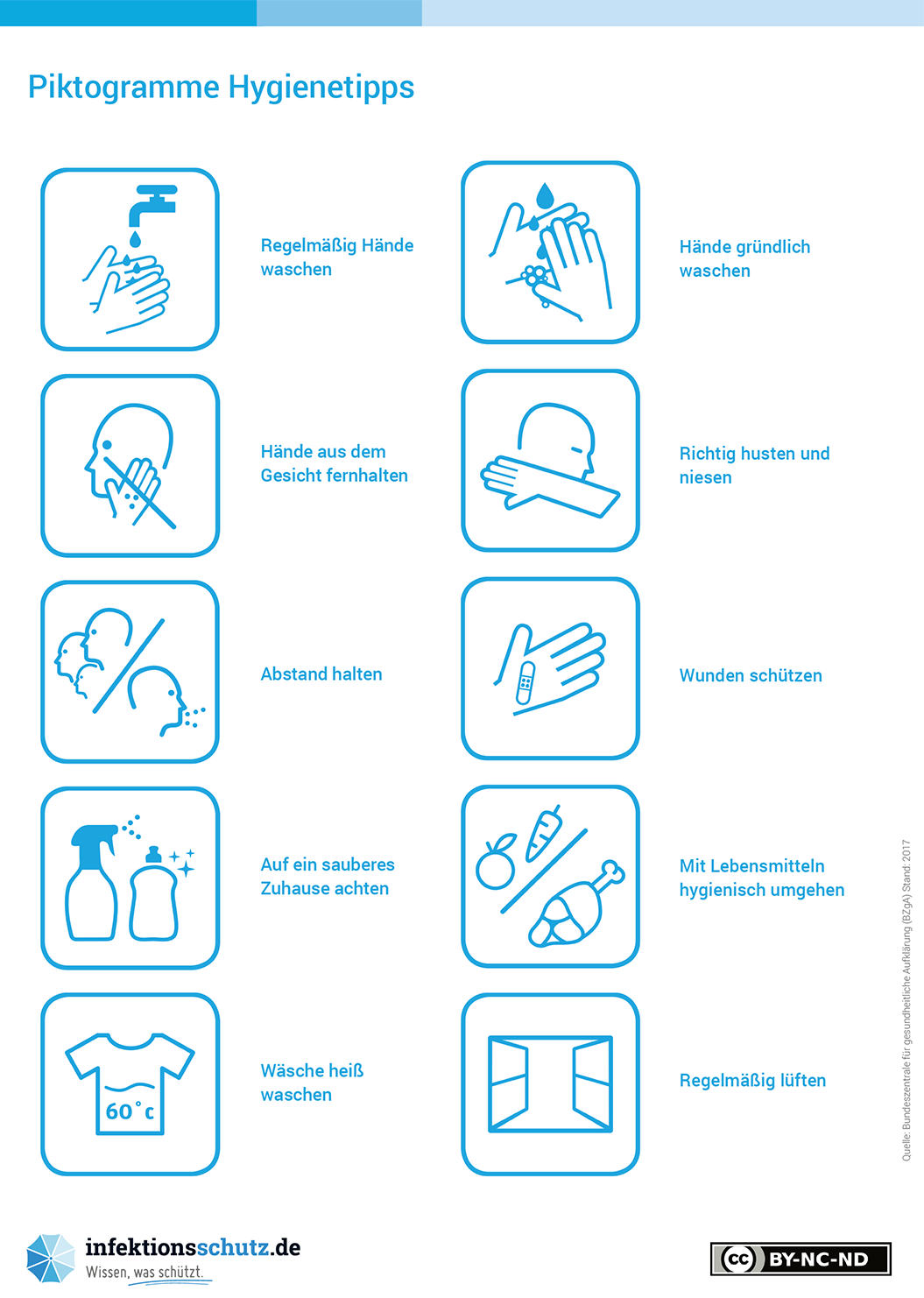 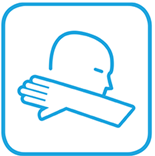 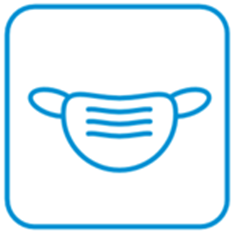 AnwesenheitsbeschränkungenZutritt zu Gelände und Gebäude der Arbeitsstätte ist nur erlaubt mit gültigem Impf- oder Genesenennachweisoder mit einem tagesaktuellen negativen Testnachweis und wenn, die geltenden Schutzmaßnahmen und Hygieneregeln eingehalten werden.Fremdfirmenmitarbeiter und Besucher müssen sich vor dem Betreten der Arbeitsstätte bei Ihrem Ansprechpartner /oder der Zentrale /Pforte zur Kontrolle der Zutrittsvoraussetzungen melden.Abstand halten1,5 Meter Mindestabstandentfällt bei Angehörigen des 
gleichen Hausstandes Mund-Nasen-BedeckungMedizinische Gesichtsmaske oder FFP2-Maske tragen, wenn Mindestabstände kurzzeitig unterschritten werden könnten. HändehygieneHände regelmäßig waschen/desinfizierenbeim Betreten des Gebäudesnach Toilettengängen und dem Benutzen von Gemeinschaftseinrichtungen/-gegenständennach Niesen, Schnäuzen oder HustenRichtung Husten und NiesenHusten und niesen in die ArmbeugeLuftaustauschNach Möglichkeiten dauerhaft LüftenMindestens nach X min für X min mit weit offenen Fenstern stoßlüften